Ponedeljek, 20. 4. 2020Pozdravljeni učenci.4 učenci mi niso poslali poročila poskusa. Kot veste je bilo to preverjanje znanja in vaše znanje bom v mesecu maju morala oceniti. Že v šoli smo se pogovarjali, da  lahko eno oceno pridobimo s poskusom. Zato  pričakujem še 4 poročila. O datumu, načinu in kriterijih boste pravočasno obveščeni.Rada pa bi podala nekaj informacij gleda poročil o poskusu:Velika večina učencev je napisala, izmeril sem dolžino stranic. Geometrijska telesa nimajo stranic, ampak robove. Torej ste merili dolžino robov.Dolžino merimo v cm ali dm ali m ali mm. Nikakor ne v cm3.Pri fiziki moramo obvezno izpisati podatke, zapisati enačbo in vstaviti podatke (števila in enote) v enačbo ter zapisati rezultat. Veliko vas je pozabilo zapisati enote v računu.Navodilo naloge je bilo zapiši prostornino v osnovni enoti. Osnovna enota je m3.Nekateri ste si izbrali taka telesa, ki niso potonila (niso bila cela pod vodo). Takim telesom ne moremo določiti prostornino  z razliko  prostornin,. To je prostornina  dela telesa, ki je potopljen. Izbrati bi si morali telo, ki v celoti potone.Nekateri ste si izbrali  za pravilno geometrijsko telo kalkulator, pa to res ni »pravi« kvader.Preko interaktivne vaje na spodnji povezavi preveri  svoje znanje. Reši vajo, ki jo prikazuje spodnja slika.https://interaktivne-vaje.si/fizika/merjenje.html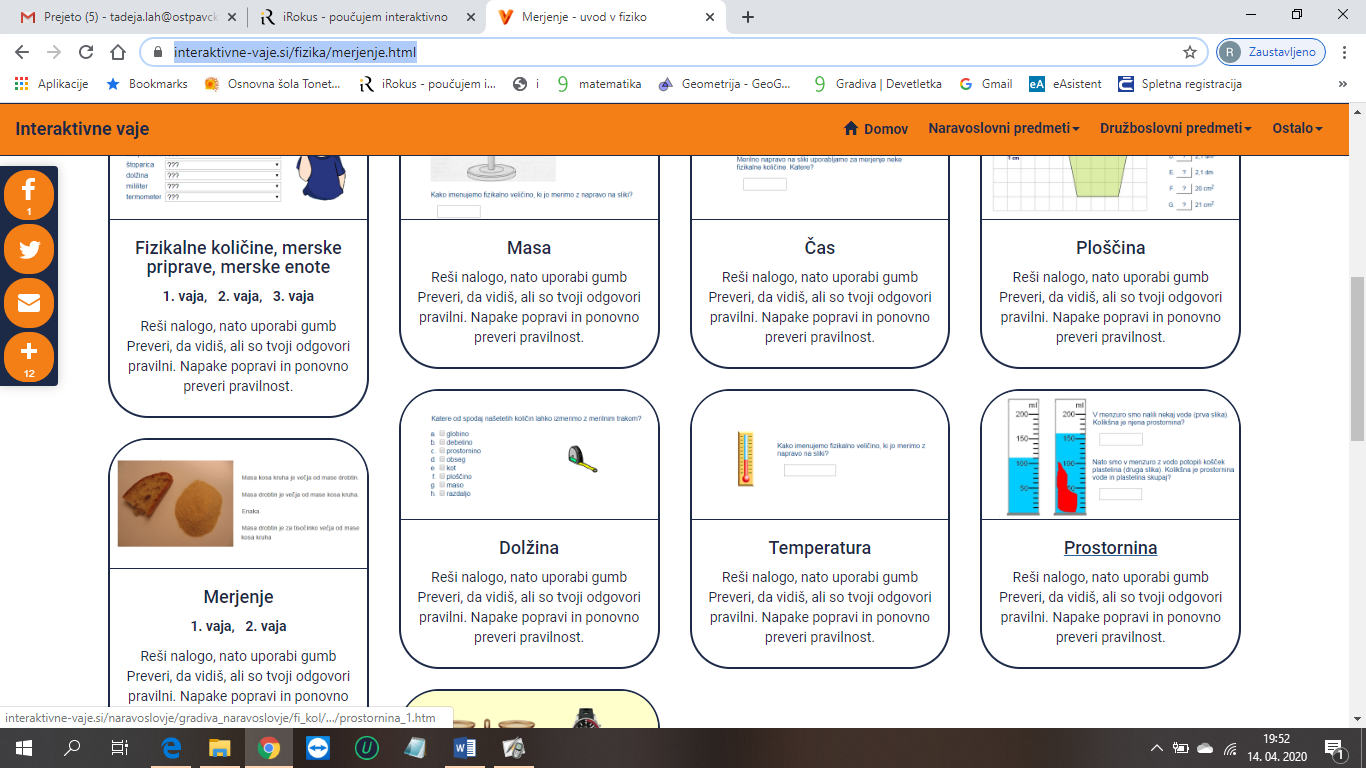 Naslov: GOSTOTATelesa okoli nas so iz različnih snovi. Imamo dve enako veliki kocki, eno iz lesa in drugo iz aluminija.  Primerjajmo njuni masi in prostornini.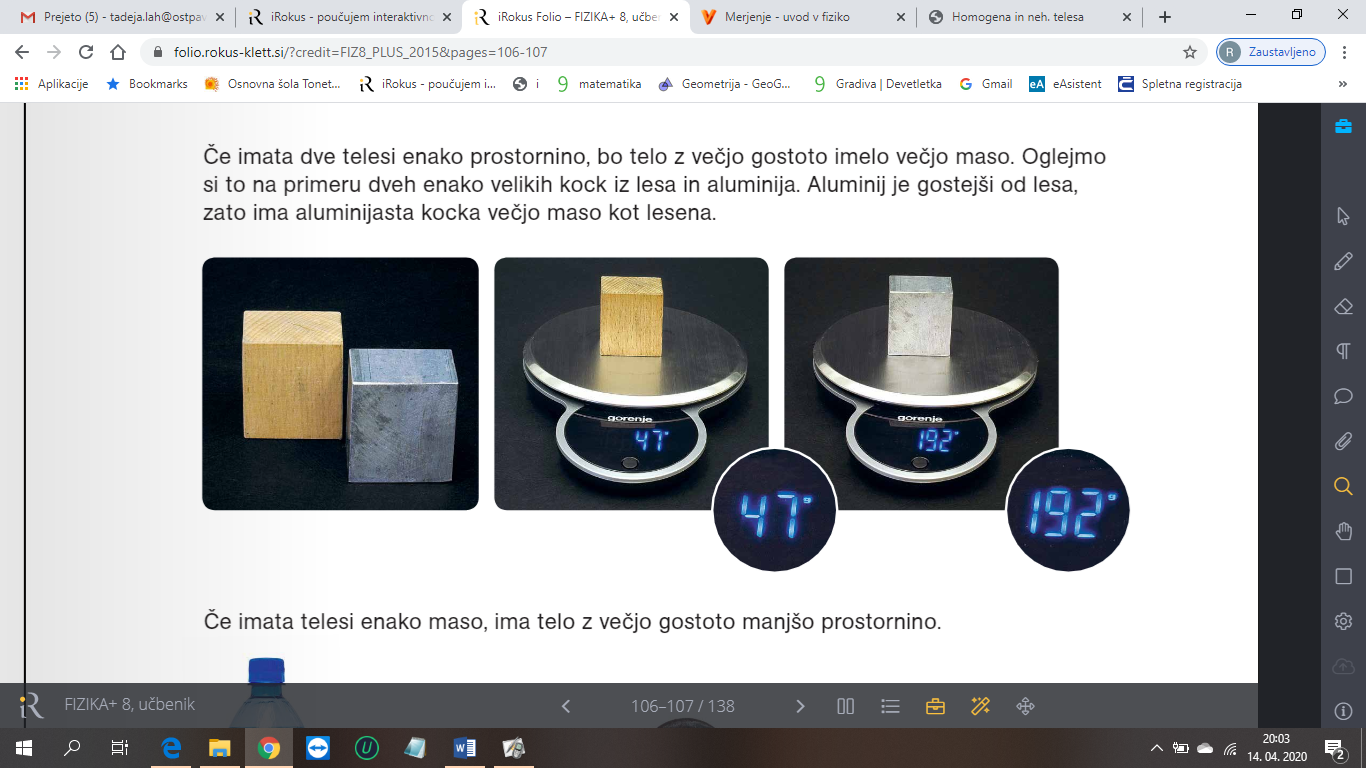 Prostornini sta enaki, saj sta enako veliki. Kaj pa masi?  Ne, masi nista enaki. To bi dokazali s tehtnico.Kvader iz aluminija ima večjo maso kot enako velik kvader iz lesa. Aluminij ima pri enaki  prostornini večjo maso, zato pravimo, da je aluminij  gostejši od lesa.Snovi se razlikujejo po gostoti.Gostota je količnik med maso in prostornino telesa.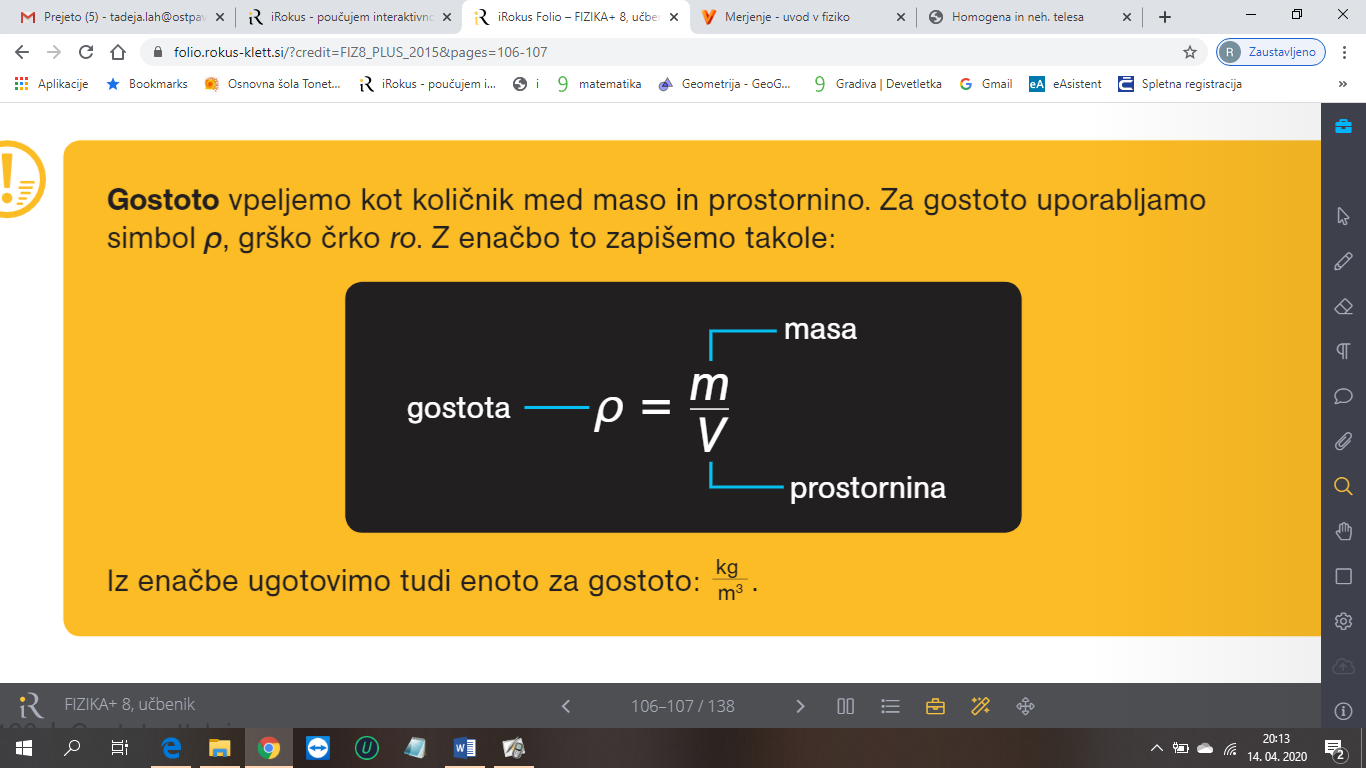 Oznaka za gostoto:   (grška črka ro)Enota za gostoto : Primer: 1 kg vode ima prostornino 1l. izračunajmo gostoto vode.Izpišemo podatke: m = 1 kgV = 1 l = 1 dm3 = 0,001 m3Izračunamo gostoto:Gostota vode je . To pomeni, da ima  1 m3 vode maso 1000 kg.Gostoto vode morate znati na pamet, vse ostale gostote so zapisane v učbeniku na strani 120. (Ostalih gostot ne rabimo znati na pamet.)Telesu, ki ima povsod enako gostoto, pravimo homogena telesa. Primeri homogenih teles: mlečna čokolada, kovinski ključ, steklo, . . .Telesu, ki gostote nima povsod enake, pravimo nehomogeno telo. Takim telesom določimo povprečno gostoto telesa. Primeri nehomogenih teles: čokolada z lešniki, očala, železna ladja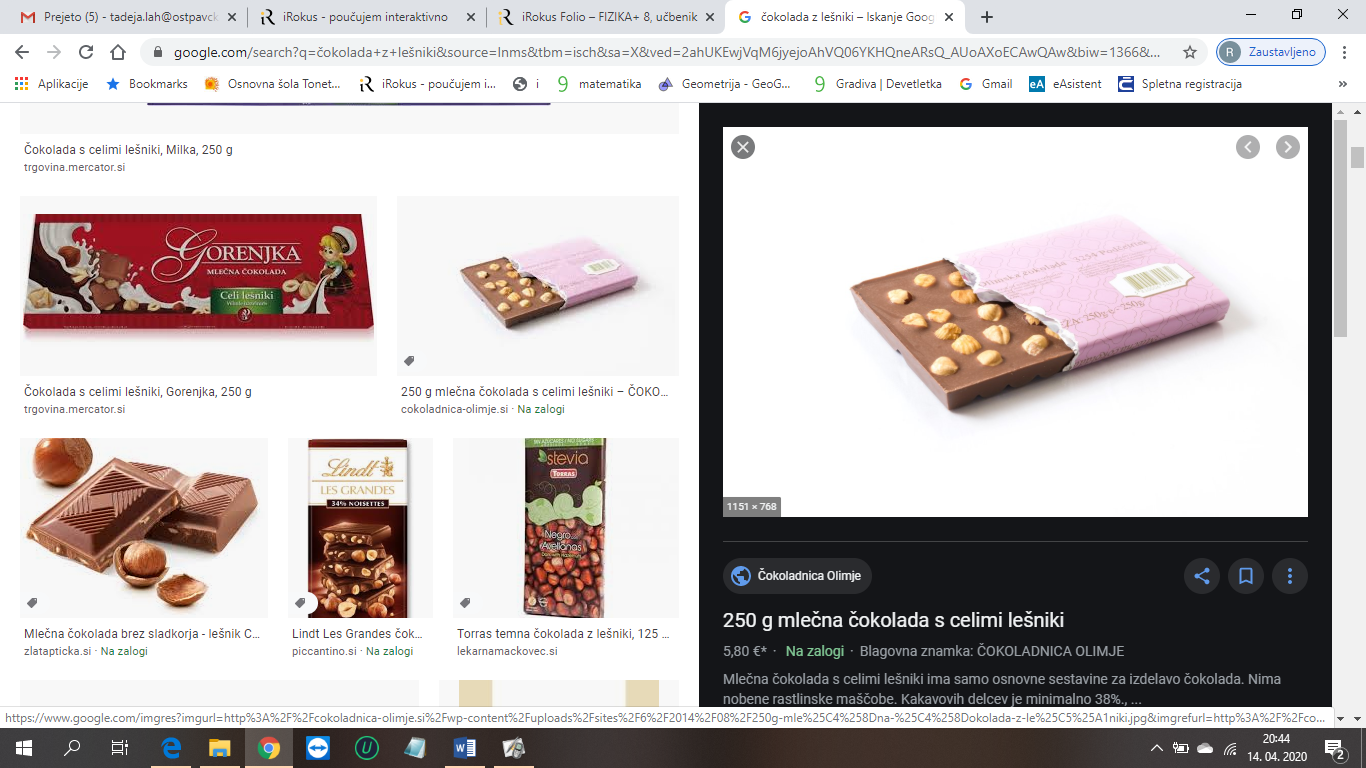 Čokolada z lešniki je nehomogeno telo, ker lešniki niso enakomerno porazdeljeni po celi čokoladi. V enem koščku je več lešnikov , v enem pa nobenega.Rešite stran 78 v delovnem zvezku.Lep pozdravUčiteljica Tadeja Lah